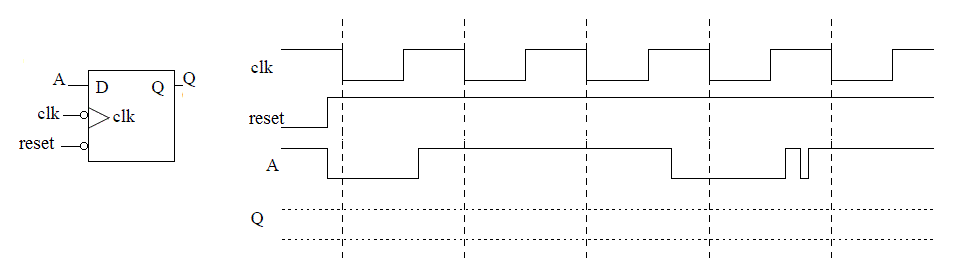 DAISY Inputs 						 			DAISY Outputs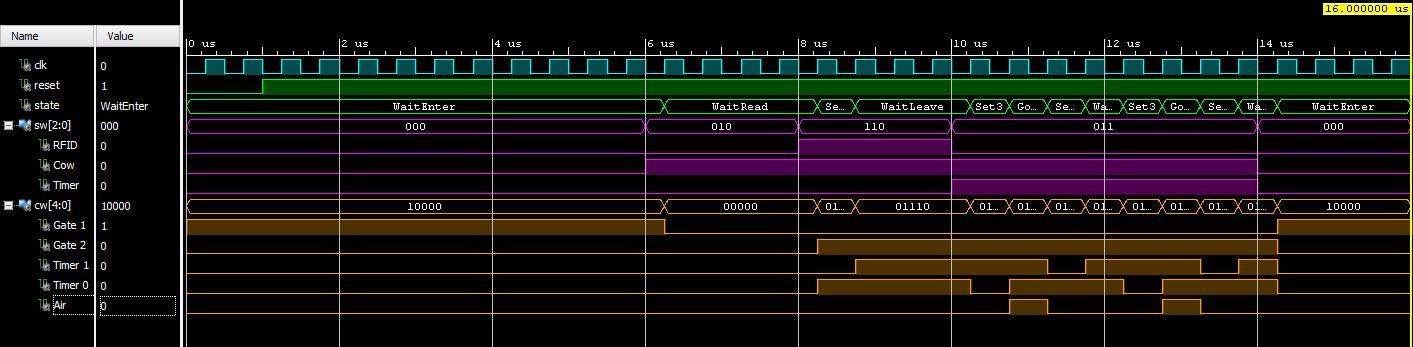 --------------------------------------------------------------------------- Name:	Chris Coulston-- Date:	Jan 28, 2015-- File:	lec10.vhdl-- Event:	Lecture 10-- Crs:	CSCE 436------------------------------------------------------------------------- library IEEE;use IEEE.STD_LOGIC_1164.ALL;use IEEE.NUMERIC_STD.ALL;entity lec09 is	Port(	clk: in  STD_LOGIC;		reset : in  STD_LOGIC;		sw: in STD_LOGIC_VECTOR(2 downto 0);		cw: out STD_LOGIC_VECTOR(4 downto 0));end lec09;architecture behavior of lec09 is    type state_type is (WaitEnter, WaitRead, Set30, WaitLeave, Set3, Goose);    signal state: state_type;    constant rfid: integer := 2;		-- helps keep status bits straight    constant cow: integer := 1;    constant timer: integer := 0;begin    state_process: process(clk,reset)beginif (rising_edge(clk)) then	    if (reset = '0') then 		state <= WaitEnter;	    else		case state is		    when WaitEnter =>			if (sw(cow) = '1') then state <= WaitRead; end if;		    when WaitRead =>			if (sw(rfid) = '1') then state <= Set30; end if;		    when Set30 =>			state <= WaitLeave;							    when WaitLeave =>			if (sw(cow) = '0') then state <= WaitEnter;			elsif (sw(timer) = '1' and sw(cow) = '1') then state <= Set3; end if;		    when Set3 =>			state <= Goose;		    when Goose =>			if (sw(timer) = '1') then state <= Set30; end if;							end case;    end if;	end if;    end process;    cw <= 	"10000" when state = WaitEnter else		"00000" when state = WaitRead else		"01010" when state = Set30 else 		"01110" when state = WaitLeave else		"01100" when state = Set3 else		"01111"; -- when state = Goose;end behavior;	RFID Scanner = rCow Present = cTimer Status = t1 - Cow checked in1 - cow present1 - timer up0 - Cow not processed0 - no cow0 - timer runningGate 1Gate 2TimerAir Valve0 – gate closed0 – gate closed00 Stop timer0 closed1 - gate open1 – gate open01 Set to 30 sec1 open10 Set to 3 sec11 Run timer